	На основу члана 116. став 1.  Закона о јавним набавкама („Службени гласник РС“ број 124/12) МИНИСТАРСТВО ГРАЂЕВИНАРСТВА, САОБРАЋАЈА ИИНФРАСТРУКТУРЕБеоград, Немањина 22-26                                                 Интернет адреса: www.mgsi.gov.rs                                                               о б ј а в љ у ј еОБАВЕШТЕЊЕ O ЗАКЉУЧЕНОМ УГОВОРУу поступку  јавне набавке мале вредности1. Предмет јавне набавке: јавна набавка услуга. 2. Врста наручиоца: државни орган управе.3. Опис предмета набавке, назив и ознака из општег речника набавке: набавка услуга превођења, назив и ознака из општег речника: Услуге превођења текстова – 79530000.                      4. Укупна уговорена вредност уговора може износити највише до 1.600.000,00 без ПДВ-а, односно 1.920.000,00 са ПДВ-ом.                      5. Критеријум за доделу уговора:  економски најповољнија понуда.6. Број примљених понуда: 4 (четири) понуде.7. Понуђене ценеНајвиша цена: 1.230,00 дин. превод по страници за енглески језик; 1.845,00 дин. за превод по страници за француски (или немачки или италијански или руски језик); 3.075,00 дин. за превод по страници за арапски језик; 3.075,00 дин. за превод по страници за кинески језик; 7.380,00 дин. за консекутивно превођење; 3.075,00 дин. за аудио запис ( цене без ПДВ-а)Најнижа цена: 900 дин. за превод по страници за енглески језик; 500,00 дин. за превод по страници за француски (или немачки или италијански или руски језик); 800,00 дин. за превод по страници за арапски језик; 800,00 дин. за превод по страници за кинески језик; 1.200,00 дин. за консекутивно превођење; 98,00 дин. за аудио запис ( цене без ПДВ-а).8. Понуђене цене код прихватљивих понуда:Највиша цена:  900 дин. превод по страници за енглески језик; 1000,00 дин. превод по страници за француски (или немачки или  италијански или руски језик); 1.500,00 дин. превод по страници за арапски језик; 1.320,00 дин. превод по страници за кинески језик; 5000 дин. консекутивно превођење; 1.400,00 дин. аудио записи (цене без ПДВ-а);Најнижа: 900 дин. превод по страници за енглески језик; 1000,00 дин. превод по страници за француски (или немачки или  италијански или руски језик); 1.500,00 дин. превод по страници за арапски језик; 1.320,00 дин. превод по страници за кинески језик   (цене без ПДВ-а); 5000 дин. консекутивно превођење; 1.400,00 дин. аудио записи (цене без ПДВ-а);9. Датум доношења одлуке о додели уговора: 18.12.2014. године.10. Датум закључења уговора: 31.12.2014. године.11. Основни подаци о добављачу: Ана Беговић ПР Студио за учење страних језика WONDERLAND ELT – Нови Београд, улица Похорска бр.25, ПИБ 107978578, матични број: 63127833, број рачуна: 275-10332024184-70 код Societe General банке, коjу заступа Ана Беговић, директор.12. Период важења уговора: Уговор је закључен на период од годину дана од датума потписивања обе уговорне стране. 13. Околности које представљају основ за измену уговора: сходно члану 115. ЗЈН.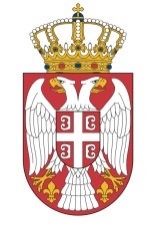                   Република  СрбијаМИНИСТАРСТВО ГРАЂЕВИНАРСТВА, САОБРАЋАЈА  И ИНФРАСТРУКТУРЕ                  05.01.2015. године                       Б е о г р а д